АННОТАЦИЯНазвание практики: учебная Код, наименование специальности: 23.02.01 «Организация перевозок и управление на транспорте (по видам)» Квалификация: техникГод начала подготовки: 2021 г.Профиль получаемого профессионального образования: социально-экономическийПромежуточная аттестация: дифференцированный зачетСоставитель: Печенкина С.В.АННОТАЦИЯНазвание практики: производственная (по профилю специальности) Код, наименование специальности: 23.02.01 «Организация перевозок и управление на транспорте (по видам)» Квалификация: техникГод начала подготовки: 2021 г.Профиль получаемого профессионального образования: социально-экономическийПромежуточная аттестация: дифференцированный зачетСоставитель: Печенкина С.В.АННОТАЦИЯНазвание практики: производственная (преддипломная) Код, наименование специальности: 23.02.01 «Организация перевозок и управление на транспорте (по видам)» Квалификация: техникГод начала подготовки: 2021 г.Профиль получаемого профессионального образования: социально-экономическийПромежуточная аттестация: дифференцированный зачетСоставитель: Печенкина С.В.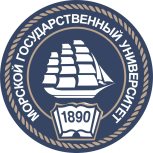 ФЕДЕРАЛЬНОЕ АГЕНТСТВО МОРСКОГО И РЕЧНОГО ТРАНСПОРТАНАХОДКИНСКИЙ  ФИЛИАЛФЕДЕРАЛЬНОГО  ГОСУДАРСТВЕННОГО  БЮДЖЕТНОГО  ОБРАЗОВАТЕЛЬНОГОУЧРЕЖДЕНИЯ  ВЫСШЕГО  ОБРАЗОВАНИЯ«МОРСКОЙ  ГОСУДАРСТВЕННЫЙ  УНИВЕРСИТЕТ  ИМЕНИ  АДМИРАЛА  Г.И. НЕВЕЛЬСКОГО» (Находкинский филиал МГУ им. адм. Г.И. Невельского)СИСТЕМА МЕНЕДЖМЕНТА КАЧЕСТВАЦели и задачи практикиЦели и задачи учебной практики:I. Формирование у обучающихся первоначальных практических профессиональных умений по основным видам деятельности в рамках профессиональных модулей: ПМ.01 «Организация перевозочного процесса (по видам транспорта) »; ПМ.02 «Организация сервисного обслуживания на транспорте (по видам транспорта)»; ПМ.03 «Организация транспортно-логистической деятельности (по видам транспорта) ». Формирование профессиональных компетенций по специальности. Обучение трудовым приемам, операциям и способам выполнения трудовых процессов, характерных для соответствующей специальности.II. Формирование у обучающихся первоначальных практических профессиональных умений по основному виду профессиональной деятельности в рамках профессионального модуля ПМ.04 «Выполнение работ по одной или нескольким профессиям рабочих, должностям служащих» для освоения рабочей профессии 17244 Приемосдатчик груза и багажа, профессиональных компетенций. Обучение трудовым приемам, операциям и способам выполнения трудовых процессов, характерных для соответствующей профессии.Место практики в ОПОПучебная практика является разделом основной образовательной программы по специальности.Формируемые компетенцииОК 1-9, Пк 1.1-1.3, ПК 2.1-2.3, ПК 3.1-3.3, ПК 4Р.1, ПК 4Р.2Требования к результатам освоения практикиВ результате прохождения учебной практики по видам профессиональной деятельности обучающийся должен уметь:Общая трудоемкость практики360 часовКраткое содержание и структура содержания практикиРаздел 1. Организация перевозочного процесса (по видам транспорта)Раздел 2. Организация сервисного обслуживания на транспорте (по видам транспорта)Раздел 3. Организация транспортно-логистической деятельности (по видам транспорта)Раздел 4.  Выполнение работ по одной или нескольким профессиям рабочих, должностям служащихФЕДЕРАЛЬНОЕ АГЕНТСТВО МОРСКОГО И РЕЧНОГО ТРАНСПОРТАНАХОДКИНСКИЙ  ФИЛИАЛФЕДЕРАЛЬНОГО  ГОСУДАРСТВЕННОГО  БЮДЖЕТНОГО  ОБРАЗОВАТЕЛЬНОГОУЧРЕЖДЕНИЯ  ВЫСШЕГО  ОБРАЗОВАНИЯ«МОРСКОЙ  ГОСУДАРСТВЕННЫЙ  УНИВЕРСИТЕТ  ИМЕНИ  АДМИРАЛА  Г.И. НЕВЕЛЬСКОГО» (Находкинский филиал МГУ им. адм. Г.И. Невельского)СИСТЕМА МЕНЕДЖМЕНТА КАЧЕСТВАЦели и задачи практикиОсновной целью производственной практики является закрепление теоретических и практических знаний, полученных студентами при изучении дисциплин специальности, приобретение знаний, умений и навыков в соответствии с требованиями к компетенции техника по организации и управлению эксплуатационной деятельностью пассажирских и грузовых перевозок.Место практики в ОПОПпроизводственная практика (по профилю специальности) является разделом основной образовательной программы по специальности.Формируемые компетенцииОК 1-9, Пк 1.1-1.3, ПК 2.1-2.3, ПК 3.1-3.3, ПК 4Р.1, ПК 4Р.2Требования к результатам освоения практикиВ результате освоения производственной практики студент должен:Приобрести практические навыки:ПМ.01.- ведения технической документации, контроля выполнения заданий и графиков;- использования в работе электронно-вычислительных машин для обработки оперативной информации;- расчета норм времени на выполнение операций;- расчета показателей работы объектов транспорта.ПМ.02.- применения теоретических знаний в области оперативного регулирования и координации деятельности транспорта;- применения действующих положений по организации грузовых и пассажирских перевозок;- самостоятельного поиска необходимой информации.ПМ.03.- оформления перевозочных документов;- расчета платежей за перевозки.ПМ.04.- определения объема работ на основе сменного задания при работе с грузом, погруженным в вагон, согласно техническим условиям размещения и крепления груза или правилам перевозки груза;- проверки хранения груза в открытых и закрытых складах, вагонах, подлежащего выгрузке и выдаче его на местах общего пользования станций, согласно техническим условиям размещения и крепления груза или правилам перевозки груза;- проверки состояния весовых приборов с последующим взвешиванием погруженного вагона, контролем массы груза и отметкой в журнале регистрации согласно техническим условиям размещения и крепления груза или правилам перевозки груза;- распределения заданий между исполнителями, выполняющими погрузочно-разгрузочные операции при работе с грузом, погруженным в вагон, согласно техническим условиям размещения и крепления груза или правилам перевозки груза;- предъявления вагона под погрузку в коммерческом отношении с последующей отметкой в журнале регистрации согласно техническим условиям размещения и крепления груза или правилам перевозки груза;- приема груза к перевозке согласно техническим условиям размещения и крепления груза или правилам перевозки груза;- оформления документов, установленных в автоматизированных системах, и на бумажных носителях при выполнении погрузочно-разгрузочных операций при работе с грузом, погруженным в вагон, согласно техническим условиям размещения и крепления груза или правилам перевозки груза;- осмотра вагонов для проверки состояния и безопасности размещения и крепления груза согласно техническим условиям размещения и крепления груза или правилам перевозки груза;- передачи информации о выявленных коммерческих неисправностях, угрожающих безопасности движения и сохранности перевозимого груза, в пути следования согласно техническим условиям размещения и крепления груза или правилам перевозки груза;- ведения документации по коммерческому осмотру вагонов согласно техническим условиям размещения и крепления груза или правилам перевозки груза.Уметь:ПМ.01.- анализировать документы, регламентирующие работу транспорта в целом и его объектов в частности;- использовать программное обеспечение для решения транспортных задач;- применять компьютерные средства. ПМ.02.- обеспечивать управление движением;- анализировать работу транспорта.ПМ.03.- рассчитывать показатели качества и эффективности транспортной логистики;-определять класс и степень опасности перевозимых грузов;- определять сроки доставки.ПМ.04.- пользоваться информационными автоматизированными системами:1. для организации выполнения погрузочно-разгрузочных операций при работе с грузом, погруженным в вагон;2. при коммерческом осмотре вагонов согласно техническим условиям размещения и крепления груза или правилам перевозки груза;- пользоваться устройствами связи:1. при организации выполнения погрузочно-разгрузочных операций при работе с грузом, погруженным в вагон;2. при проверке состояния и правильности размещения и крепления груза в вагоне согласно техническим условиям размещения и крепления груза или правилам перевозки груза;- оформлять документацию:1. при выполнении погрузочно-разгрузочных операций при работе с грузом, погруженным в вагон;2. при коммерческом осмотре вагона согласно техническим условиям размещения и крепления груза или правилам перевозки груза;- пользоваться весовыми приборами при выполнении погрузочно-разгрузочных операций;- визуально определять нарушения размещения и крепления груза в вагоне согласно техническим условиям размещения и крепления груза или правилам перевозки груза.Знать:ПМ.01.- оперативное планирование, формы и структуру управления работой на транспорте;- основы эксплуатации технических средств транспорта;- систему учета, отчета и анализа работы;- основные требования к работникам по документам, регламентирующим безопасность движения на транспорте;- состав, функции и возможности использования информационных и телекоммуникационных технологий в профессиональной деятельности.ПМ.02.- систему организации движения;- требования к управлению персоналом;- основные принципы организации движения на транспорте;- особенности организации пассажирского движения;- правила документального оформления перевозок пассажиров и багажа;- ресурсосберегающие технологии при организации перевозок и управлении на транспорте;- цели и понятия транспортной логистики, основные ее принципы;- основные положения, регламентирующие взаимоотношения пассажиров с транспортом (по видам транспорта).ПМ.03.- основы построения транспортных логистических цепей;- классификацию опасных грузов; - порядок нанесения знаков опасности;- организацию грузовой работы на транспорте, правила перевозок грузов, формы перевозочных документов;- организацию работы при перевозке опасных грузов, меры безопасности;- правила размещения и крепления грузов;- организацию работы с клиентурой.ПМ.04.- нормативно-технические и руководящие документы:1. по организации выполнения погрузочно-разгрузочных операций при работе с грузом, погруженным в вагон; 2. по проверке состояния и правильности размещения и крепления груза в вагоне;- правила технической эксплуатации железных дорог в объеме, необходимом для выполнения работ; - устройство грузовых вагонов в части, касающейся:1. организации выполнения погрузочно-разгрузочных операций при работе с грузом, погруженным в вагон;2. проверки состояния и правильности размещения и крепления груза в вагоне согласно техническим условиям размещения и крепления груза или правилам перевозки груза;- требования охраны труда в части, касающейся:1. организации выполнения погрузочно-разгрузочных операций при работе с грузом, погруженным в вагон;2. проверки состояния и правильности размещения и крепления груза в вагоне согласно техническим условиям размещения и крепления груза или правилам перевозки груза; - правила пожарной безопасности в части, касающейся:1. организации выполнения погрузочно-разгрузочных операций при работе с грузом, погруженным в вагон;2. проверки состояния и правильности размещения и крепления груза в вагоне согласно техническим условиям размещения и крепления груза или правилам перевозки груза; - порядок приема, составления и передачи информационных сообщений в части, касающейся организации выполнения погрузочно-разгрузочных операций при работе с грузом, погруженным в вагон, согласно техническим условиям размещения и крепления груза или правилам перевозки груза;- расположение негабаритных мест, электрифицированных участков железнодорожной станции и обесточенных участков, предназначенных для проведения коммерческого осмотра вагона согласно техническим условиям размещения и крепления груза или правилам перевозки груза;- правила размещения и крепления груза в вагоне согласно техническим условиям размещения и крепления груза или правилам перевозки груза.Общая трудоемкость практики540 часовКраткое содержание и структура содержания практикиРаздел 1. Организация перевозочного процессаРаздел 2. Организация сервисного обслуживания на транспортеРаздел 3. Организация транспортно-логистической деятельностиРаздел 4. Выполнение работ по одной или нескольким профессиям рабочих, должностям служащихФЕДЕРАЛЬНОЕ АГЕНТСТВО МОРСКОГО И РЕЧНОГО ТРАНСПОРТАНАХОДКИНСКИЙ  ФИЛИАЛФЕДЕРАЛЬНОГО  ГОСУДАРСТВЕННОГО  БЮДЖЕТНОГО  ОБРАЗОВАТЕЛЬНОГОУЧРЕЖДЕНИЯ  ВЫСШЕГО  ОБРАЗОВАНИЯ«МОРСКОЙ  ГОСУДАРСТВЕННЫЙ  УНИВЕРСИТЕТ  ИМЕНИ  АДМИРАЛА  Г.И. НЕВЕЛЬСКОГО» (Находкинский филиал МГУ им. адм. Г.И. Невельского)СИСТЕМА МЕНЕДЖМЕНТА КАЧЕСТВАЦели и задачи практикиЦели преддипломной практики:углубление первоначального практического опыта, обучающегося;развитие общих и профессиональных компетенций;проверка его готовности к самостоятельной трудовой деятельности;подготовка к выполнению выпускной квалификационной работы в организациях различных организационно – правовых форм.Задачами преддипломной практики являются: сбор студентами-практикантами материалов для выполнения выпускной квалификационной работы и подготовки к государственной итоговой аттестации, закрепление и углубление в производственных условиях знаний и умений, полученных студентами при изучении общепрофессиональных дисциплин, профессиональных модулей и во время прохождения практики по профилю специальности на основе изучения деятельности конкретного предприятия; приобретение студентами навыков организаторской работы и оперативного управления производственным участком при выполнении обязанности дублеров инженерно-технических работников со средним профессиональным образованием; ознакомление непосредственно на производстве с передовой технологией, организацией труда и экономикой производства; развитие профессионального мышления и организаторских способностей в условиях трудового коллектива.Место практики в ОПОПпроизводственная практика (преддипломная) является разделом основной образовательной программы по специальности.Формируемые компетенцииОК 1-9, Пк 1.1-1.3, ПК 2.1-2.3, ПК 3.1-3.3Требования к результатам освоения практикиТребования ФГОС СПО по специальности 23.02.01 «Организация перевозок и управление на транспорте (по видам)» к выпускнику:Техник готовится к следующим видам деятельности:- организация перевозочного процесса (по видам транспорта);- организация сервисного обслуживания на транспорте (по видам транспорта);- организация транспортно-логистической деятельности (по видам транспорта);- выполнение работ по одной или нескольким профессиям рабочих, должностям служащих.Техник должен обладать следующими умениями, практическим опытом и общими компетенциями:должен иметь практический опыт:  - ведения технической документации, контроля выполнения заданий и графиков; - использования в работе электронно-вычислительных машин для обработки оперативной информации; - расчета норм времени на выполнение операций; - расчета показателей работы объектов транспорта; - применения теоретических знаний в области оперативного регулирования и координации деятельности; - применения действующих положений по организации пассажирских перевозок; - самостоятельного поиска необходимой информации; - оформления перевозочных документов; - расчета платежей за перевозки.Уметь: - анализировать документы, регламентирующие работу транспорта в целом и его объектов в частности; - использовать программное обеспечение для решения транспортных задач; - применять компьютерные средства; - обеспечить управление движением; - анализировать работу транспорта; - рассчитывать показатели качества и эффективности транспортной логистики; - определять класс и степень опасности перевозимых грузов; - определять сроки доставки.Овладеть общими компетенциями:ОК 1. Понимать сущность и социальную значимость своей будущей профессии, проявлять к ней устойчивый интерес.ОК 2. Организовывать собственную деятельность, выбирать типовые методы и способы выполнения профессиональных задач, оценивать их эффективность и качество.ОК 3. Принимать решения в стандартных и нестандартных ситуациях и нести за них ответственность.ОК 4. Осуществлять поиск и использование информации, необходимой для эффективного выполнения профессиональных задач, профессионального и личностного развития.ОК 5. Использовать информационно – коммуникационные технологии в профессиональной деятельности.ОК 6. Работать в команде, эффективно общаться с коллегами, руководством, клиентами.ОК 8. Самостоятельно определять задачи профессионального и личностного развития, заниматься самообразованием, осознано планировать повышение квалификации.ОК 9. Ориентироваться в условиях частой смены технологий в профессиональной деятельности.Техник должен обладать профессиональными компетенциями, соответствующими видам деятельности:Организация перевозочного процесса (по видам транспорта):ПК 1.1. Выполнять операции по осуществлению перевозочного процесса с применением современных информационных технологий управления перевозками.ПК 1.2. Организовывать работу персонала по обеспечению безопасности перевозок и выбору оптимальных решений при работах в условиях нестандартных и аварийных ситуаций.ПК 1.3. Оформлять документы, регламентирующие организацию перевозочного процесса.Организация сервисного обслуживания на транспорте (по видам транспорта):ПК 2.1. Организовывать работу персонала по планированию и организации перевозочного процесса.ПК 2.2. Обеспечивать безопасность движения и решать профессиональные задачи посредством применения нормативно-правовых документов.ПК 2.3. Организовывать работу персонала по технологическому обслуживанию перевозочного процесса.Организация транспортно – логистической деятельности (по видам транспорта):ПК 3.1. Организовывать работу персонала по обработке перевозочных документов и осуществлению расчетов за услуги, предоставляемые транспортными организациями.ПК 3.2. Обеспечивать осуществление процесса управления перевозками на основе логистической концепции и организовывать рациональную переработку грузов.ПК 3.3. Применять в профессиональной деятельности основные положения, регулирующие взаимоотношения пользователей транспорта и перевозчика.Общая трудоемкость практики144 часаКраткое содержание и структура содержания практикиОбщее ознакомление со структурой и производственной деятельностью предприятия2. Изучение функций и содержания работы основных отделов предприятия (с учетом темы выпускной квалификационной работы)3. Выполнение работ в качестве помощника техника на рабочем месте и сбор материала в соответствии с индивидуальным заданием на выпускную квалификационную работу.4. Систематизация материалов и оформление отчета по преддипломной практике.